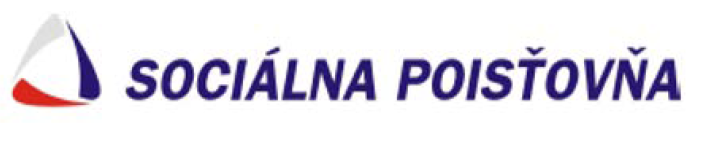 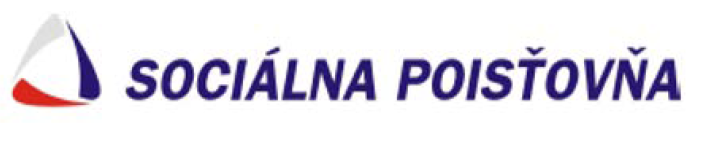 KRANKENGELD-ANTRAG (Quarantänemaßnahme/Isolation)der während der Krisensituation geltend gemachte AnspruchVersicherungsnehmer, der den Krankengeldanspruch aus dem Grund der Quarantänemaßnahme/Isolation, geltend macht:Vorname:	Name:	Geburtsdatum:	 Geburt Nummer:	Postanschrift:1)	………………………….Telefon Nr. (optional):2)	E-Mail (optional): 2)	Die Versicherungsverhältnis, von dem ich den Krankengeldanspruch geltend mache (falls mehrere, bitte alle anführen):      □     Arbeitnehmer3)(den Namen und den Standort des Arbeitgebers/ der Arbeitgeber anführen)Pflichtig krankenversicherte gewerbetreibende Person3)Freiwillig krankenversicherte Person 3)Ich mache den Krankengeld-Anspruch anhand der, aus dem Grund der Quarantänemaßnahme/Isolation, von dem Behandlungsarzt ausgestellten temporären Arbeitsunfähigkeit geltend.Datum der Entstehung der temporären Arbeitsunfähigkeit: 	…….Name und Familienname des Arztes	…….Ich verlange, das Krankengeld aus dem Grund der Quarantänemaßnahme/Isolation auszuzahlen:□ auf Bankkonto3)Nummer in IBAN Form	Falls es um ausländisches Bankkonto geht, bitte, nachträgliche Daten anführen:SWIFT Bank-Kode	Genauer und vollständiger Bankname	Straße und Nummer (Bank-Anschrift)	PLZ	Stadt		 Land	□ in bar auf die Adresse3)Straße, Haus Nr.	PLZ, Gemeinde	Ich bin mir der Verpflichtung bewusst, sämtliche Tatsachen, die einen Einfluss auf Krankengeld (vor allem Antritt in die Beschäftigung) ausüben, unverzüglich der zuständigen Niederlassung der Sozialversicherungsanstalt mitzuteilen. Im Falle der Zurverfügungstellung der unwahren Informationen bzw. bei Nichtmitteilung der relevanten Tatsachen bin ich der Verpflichtung bewusst, die zu Unrecht ausgezahlte Geldleistung bzw. derer Teil zurückzuerstatten.  Name, Familienname und Unterschrift des Versicherungsnehmers4) Führen Sie an, soweit eine andere Anschrift als die Anschrift des Dauerwohnorts istFühren Sie mindestens ein Kontakt zum Zweck der operativen Verbindung im Falle einer 
      DiskrepanzZutreffende Angabe mit X kennzeichnen, bei Angaben über die Auszahlung muss eben 
      eine Art gekennzeichnetbei der elektronischen Zusendung des Antrags ist die Unterschrift des Auftragsnehmers 
      nicht erforderlich, in diesem Falle führen Sie nur den Namen und Familiennamen an Belehrung:Auf diese Art und Weise kann der Versicherungsnehmer nur den Anspruch auf Krankengeld, d.h. Krankengeld aus Grund der Zuerkennung der temporären Arbeitsunfähigkeit wegen Quarantänemaßnahme oder Isolation, geltend machen.  In sonstigen Fällen gelten Standardvorgehen bei Krankengeld-Geltendmachung.Der Antrag kann der örtlich zuständigen Niederlassung der Sozialversicherungsanstalt mit der Absendung nur einer Art und Weise zugesandt werden vorzüglich über das Portal slovensko.sk, soweit der Versicherungsnehmer eine aktivierte elektronische Box auf diesem Portal hatper E-Mail auf „Corona“ E-Mail Adresse der Niederlassung: E-Mail Adressen der Niederlassungen (Unterschrift ist nicht erfordert)per Post auf die Adresse der zuständigen Niederlassung: Kontakte und Adressen 
      (Unterschrift ist erfordert)persönlich in den Briefkasten vor der Niederlassung der Sozialversicherungsanstalt (diese Art der Zusendung empfehlen wir nicht; man kann andere Leute gefährden).Im Falle des Arbeitnehmers gilt als örtlich zuständige Niederlassung die Niederlassung im 
      Standort des Arbeitgebers.Im Falle des pflichtig krankenversicherten Gewerbetreibenden und freiwillig krankenversicherten Person die Niederlassung laut Ort des Dauerwohnortes des Versicherungsnehmers.Senden Sie, bitte, die Anträge nicht als Doppelanträge bzw. auf andere Art und Weisen, somit wird die Entscheidung des Anspruchs auf die Geldleistung nicht nur für Sie, sondern auch für sonstige Versicherungsnehmer verzögert.